Уведомление об отзыве заявокНа участие в аукционе № 0442-12ММ в соответствии с протоколом          № 0442-12ММ  от 08 ноября 2012 г. было подано 3 заявки от физических лиц: - Андрейчук Елена Владимировна;- Айдарова Магрина Омаровна;- Айдаров Ильдар Харисович.             В связи с подачей заявлений от физических лиц: Андрейчук Елены Владимировны; Айдарова Ильдара Харисовича  об отзыве, поданных заявок на приобретение м/м № 37, и в соответствии с п.4.4. ст. 4 Порядка организации продажи, аренды объектов гаражного назначения и машино-мест Государственного унитарного предприятия города Москвы «Дирекция строительства и эксплуатации объектов гаражного назначения города Москвы», договор купли-продажи машино-мест(а) № 37 заключается с Айдаровой Магриной Омаровной.   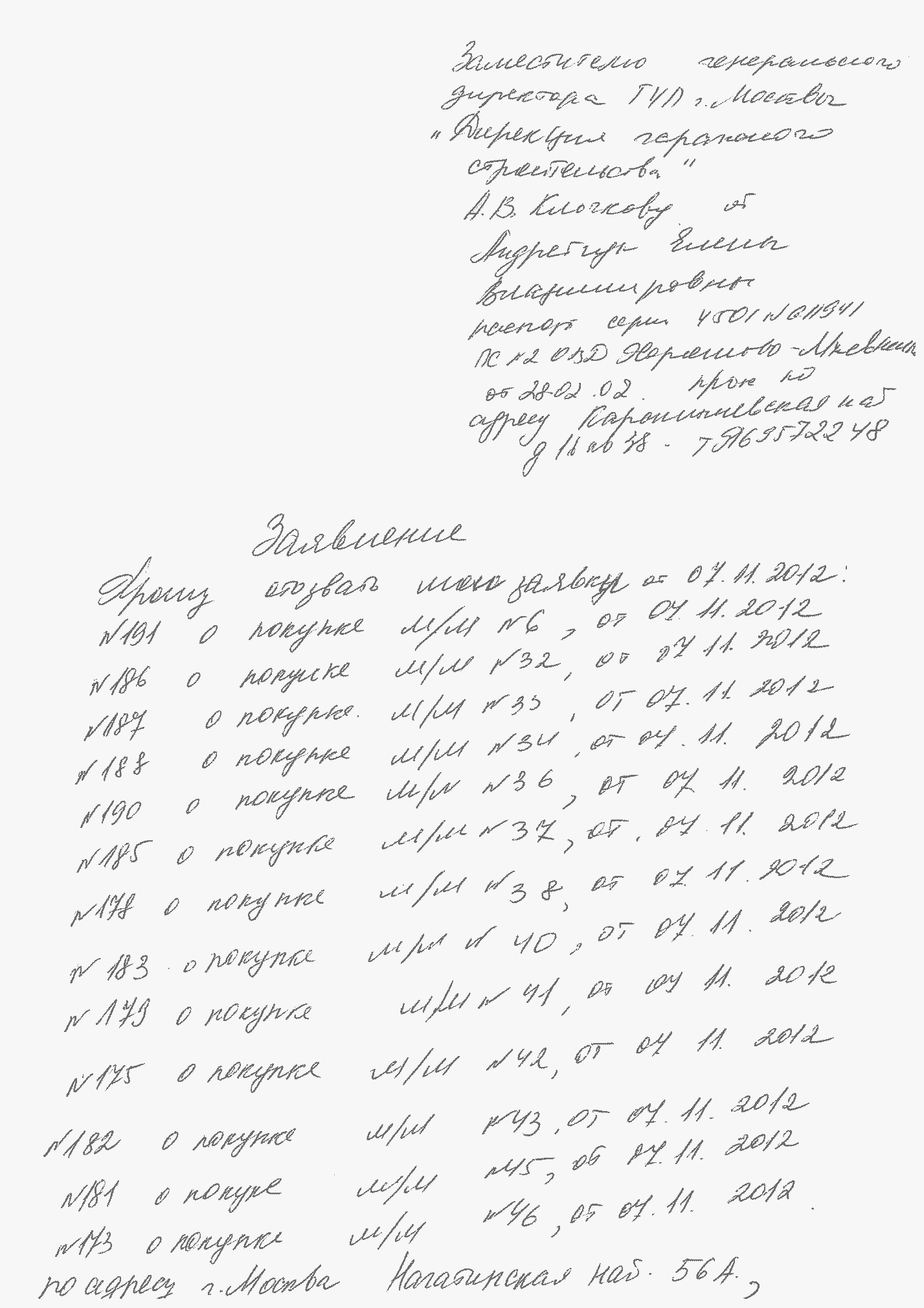 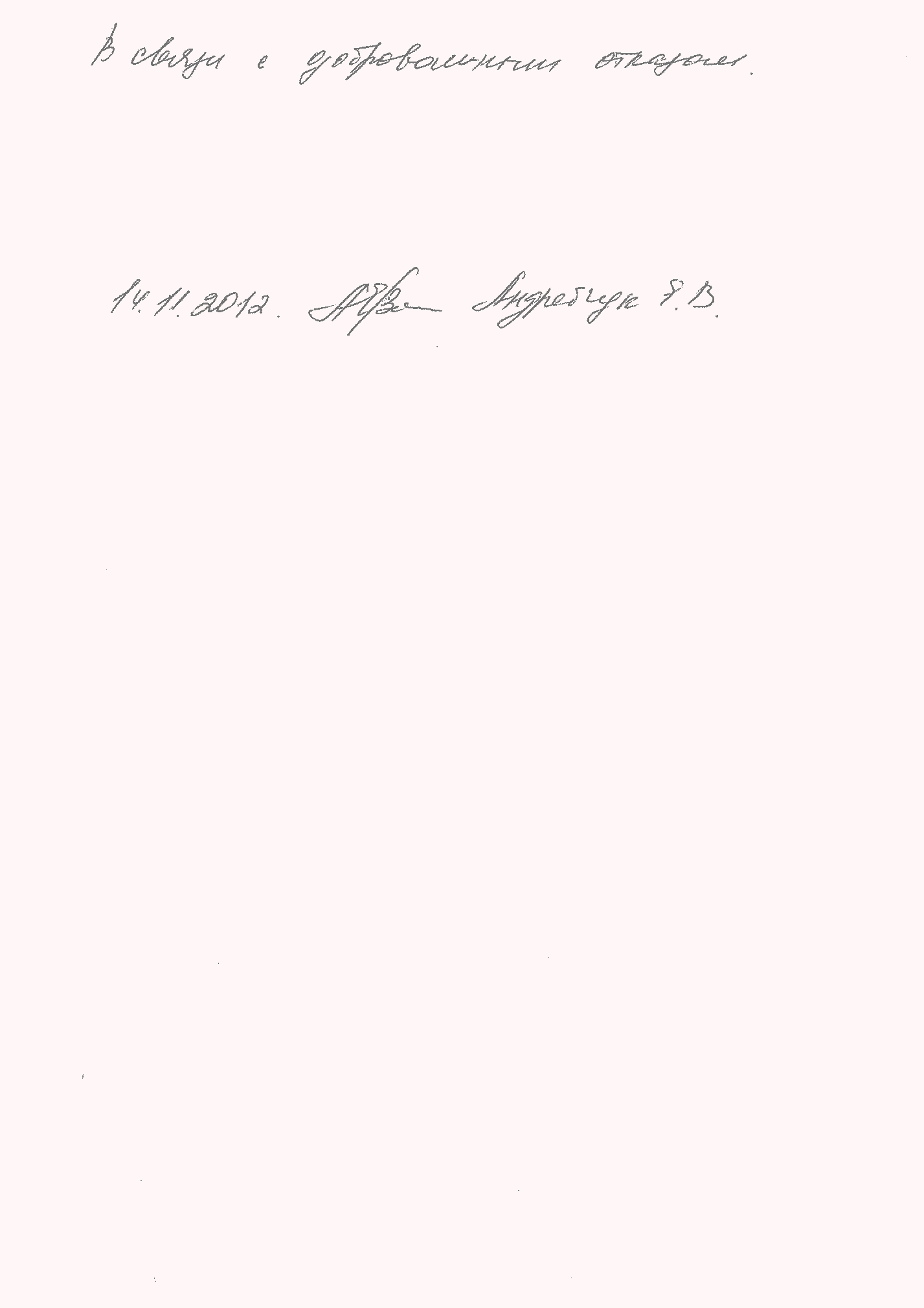 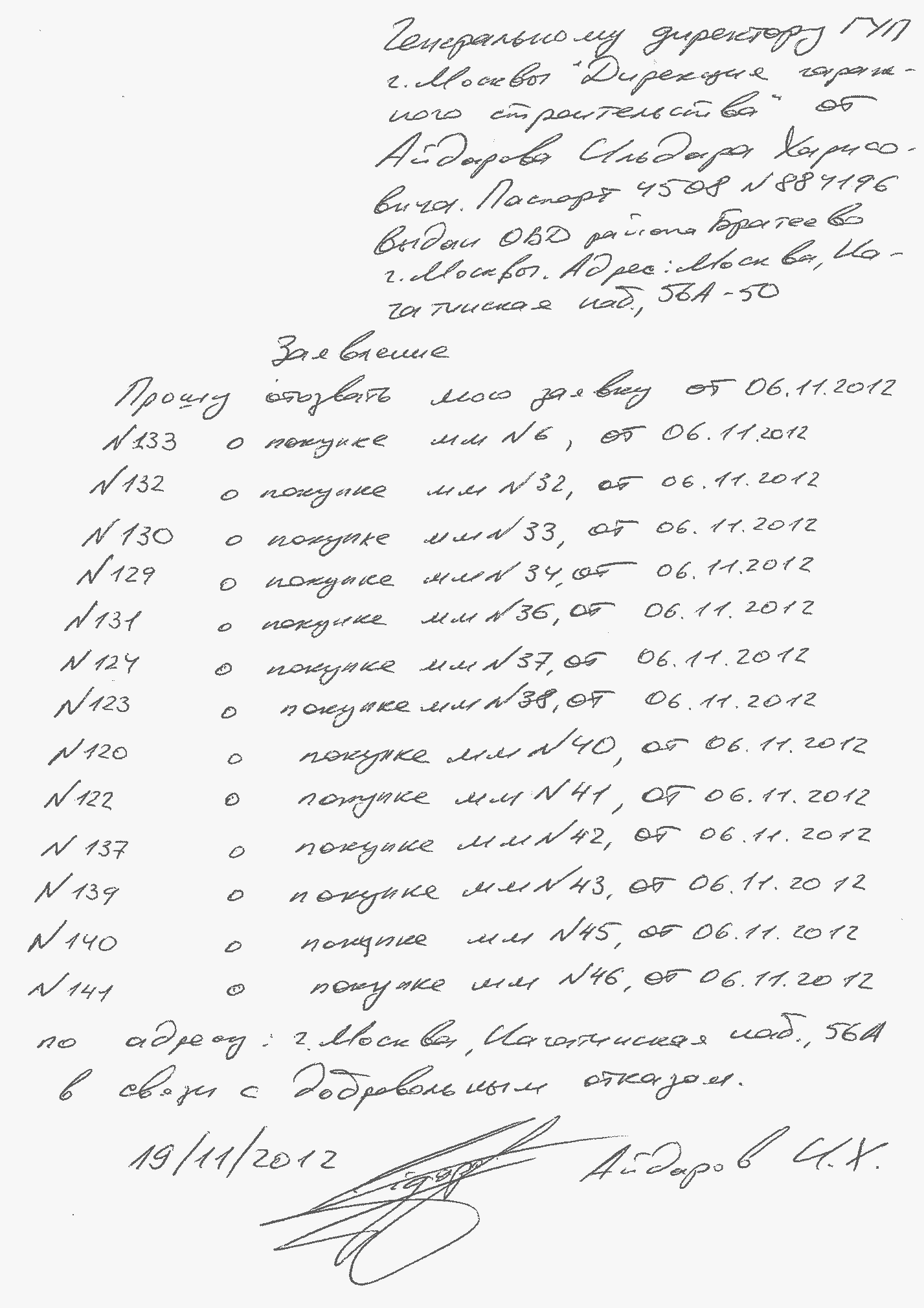 